СОБРАНИЕ ПРЕДСТАВИТЕЛЕЙ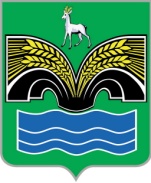 СЕЛЬСКОГО ПОСЕЛЕНИЯ ШИЛАНМУНИЦИПАЛЬНОГО РАЙОНА КРАСНОЯРСКИЙСАМАРСКОЙ ОБЛАСТИЧЕТВЕРТОГО СОЗЫВАРЕШЕНИЕот 10 января 2023 года № 1О внесении изменений в решение Собрания представителей сельского поселения Шилан муниципального района Красноярский Самарской области от 8 сентября 2021 № 27 «Об утверждении Положения о муниципальном контроле в сфере благоустройства на территории сельского поселения Шилан муниципального района Красноярский Самарской области»В соответствии с Федеральным законом от 31.07.2020 № 248-ФЗ «О государственном контроле (надзоре) и муниципальном контроле в Российской Федерации», Уставом сельского поселения Шилан муниципального района Красноярский Самарской области,  Собрание представителей сельского поселения Шилан муниципального района Красноярский Самарской области РЕШИЛО:Внести в решение Собрания представителей сельского поселения Шилан муниципального района Красноярский Самарской области от 08.09.2021 № 27 «Об утверждении Положения о муниципальном контроле в сфере благоустройства на территории сельского поселения Шилан муниципального района Красноярский Самарской области» (с изменениями от 23.12.2021 № 45, 31.01.2022 № 5) (далее – Решение) следующие изменение, изложив пункт 1.4 утвержденного Решением Положения о муниципальном контроле в сфере благоустройства на территории сельского поселения Шилан муниципального района Красноярский Самарской области (далее – Положение) в следующей редакции:«1.4. Должностными лицами администрации, уполномоченными осуществлять контроль в сфере благоустройства, являются Глава сельского поселения Шилан муниципального района Красноярский Самарской области  Е.В. Лаврюшова (далее также – должностные лица, уполномоченные осуществлять контроль). В должностные обязанности указанных должностных лиц администрации в соответствии с их должностной инструкцией входит осуществление полномочий по контролю в сфере благоустройства. Должностные лица, уполномоченные осуществлять контроль, при осуществлении контроля в сфере благоустройства имеют права, обязанности и несут ответственность в соответствии с Федеральным законом от 31.07.2020 № 248-ФЗ «О государственном контроле (надзоре) и муниципальном контроле в Российской Федерации» и иными федеральными законами.».2. Обеспечить размещение настоящего Постановления на официальном сайте администрации муниципального района Красноярский Самарской области в информационно-коммуникационной сети «Интернет» в разделе «Поселения» - «Сельское поселение Шилан» - «Контрольно-надзорная деятельность».3. Настоящее решение вступает в силу со дня его официального опубликования.Председатель Собрания представителейсельского поселения Шилан муниципальногорайона Красноярский Самарской области                                       Ю.Е.ГарькинГлава сельского поселения Шилан муниципального района КрасноярскийСамарской области	                   Е.В.Лаврюшова